Sunday School Registration Form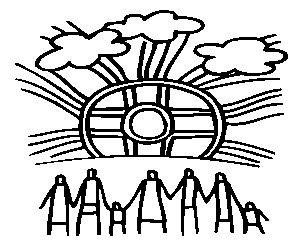 2023-24 Program YearSHEPHERD OF THE HILLS LUTHERAN CHURCHFAMILY NAME: _____________________________________________________________Student Name:  ____________________________________________________________Date of Birth:  ___________________      School & Grade: _________________________Date (Year) of Baptism:  ________________	Date of 1st Communion _____________Student Name:  ____________________________________________________________Date of Birth:  ___________________       School & Grade:  ________________________Date (Year) of Baptism:  ________________	Date of 1st Communion ____________Student Name:  ____________________________________________________________Date of Birth:  ___________________       School & Grade:  ________________________Date (Year) of Baptism:  ________________	Date of 1st Communion _____________Parent/Guardian Name(s): ____________________________________________________	Home Phone: _________________________	Cell #:___________________________Email contact:  __________________________________@_________________________Address: __________________________________________________________________Is it ok to text to cell number? ________________________May we use your child’s image for publicity including the SOTH website and FaceBook page?  Yes        No       any special concerns? _________________To whom should the child be dismissed after Sunday School?________________________Are there any allergies, medical, physical or learning needs which require special attention?Page 1  (Cont’d)	If your child is sick or has had a fever in the past 24 hours, please keep your child home from Church, as you would with a regular school setting. Signed___________________________________________	__________Date_______________Relationship: __________________________________________________________________ Pg 2